от 03.07.2015 г.										№ 678О проведении спартакиады детских лагерей труда и отдыха в рамкахпразднования 60-летия Дня города Мирного В целях реализации мероприятий подпрограммы «Спортивный город» муниципальной целевой программы «Социальная среда» города Мирного Мирнинского района Республики Саха (Якутия) на 2013 – 2017 годы, городская Администрация постановляет:1. Провести с 17.07.2015 по 18.07.2015 спартакиаду детских лагерей труда и отдыха в рамках празднования 60-летия Дня города Мирного. 2. Утвердить прилагаемое Положение о проведении спартакиады детских лагерей труда и отдыха в рамках празднования 60-летия Дня города Мирного. 3. Управлению по бухгалтерскому учету (И.А. Бутакова) произвести оплату расходов  в соответствии с Муниципальным контрактом от 17 апреля 2015 г. № 3143302031215000038.4. Опубликовать настоящее Постановление в порядке, установленном Уставом МО «Город Мирный». 	5.  Контроль исполнения настоящего Постановления возложить на Заместителя  Главы  Администрации  по  социальным   вопросам   Кузниченко А.Н.Глава города             	               А.В. БасыровП О Л О Ж Е Н И Ео проведении спартакиады детских лагерей труда и отдыха в рамках празднования 60-летия Дня города Мирного Цели проведения спартакиадыПриобщение к здоровому образу жизни.Формирование организованного и активного досуга детей  и молодежи.Приобщение подрастающего поколения к занятиям спортом.2. Организация и руководство проведения спартакиадыОбщее руководство проведения спартакиады осуществляет отдел по физической культуре и спорту Администрации МО «Город  Мирный». Непосредственное проведение соревнований возлагается на судейскую коллегию.3. Время и место проведения спартакиадыСпартакиада проводится на стадионе «Триумф» с 17.07.2015 по 18.07.2015 года, согласно программе проведения спартакиады.4. Участники спартакиады 		В спартакиаде  принимают участие команды лагерей труда и отдыха. Возраст участников до 12 лет включительно. В соревнованиях разрешается принимать участие одной  командой от летнего оздоровительного учреждения (далее – ЛОУ).		Команда должна иметь заявку (заверенную директором и врачом ЛОУ), представителя команды, капитана. Каждой команде необходимо иметь единую форму и эмблему команды.5. Программа спартакиады		Мини – футбол (мальчики) –  17 июля, 10-00 часов. Состав команды: 7 чел. (6 в поле +  1 запасной). 2 тайма по 15 мин.  		Пионербол пляжный (девочки) – 17 июля, 10-00 часов. Состав команды: 6 + 1 чел. Партия до 15 очков.		Шведская Эстафета (2 девочки по 100 м. + 2 мальчика по200 м.) – 18 июля, 10- 00 часов. 6. Награждение	Общее командное место в спартакиаде присуждается по наименьшей сумме набранных очков. При не участии команды ЛОУ в каком либо из видов спартакиады команде присуждается последнее место плюс одно штрафное очко.		При равенстве очков у 2-х и более команд, преимущество получает команда, завоевавшая наибольшее количество призовых мест в отдельных дисциплинах.		 Участники команд, занявшие призовые места по видам спорта награждаются медалями и грамотами. Победители по видам спартакиады награждаются ценными призами. В общем зачете команды, занявшие призовые места награждаются дипломами.7. Финансовые расходы       Расходы по проведению и организации спартакиады осуществляются за счет средств бюджета МО «Город Мирный».  АДМИНИСТРАЦИЯМУНИЦИПАЛЬНОГО ОБРАЗОВАНИЯ«Город Мирный»МИРНИНСКОГО РАЙОНАПОСТАНОВЛЕНИЕ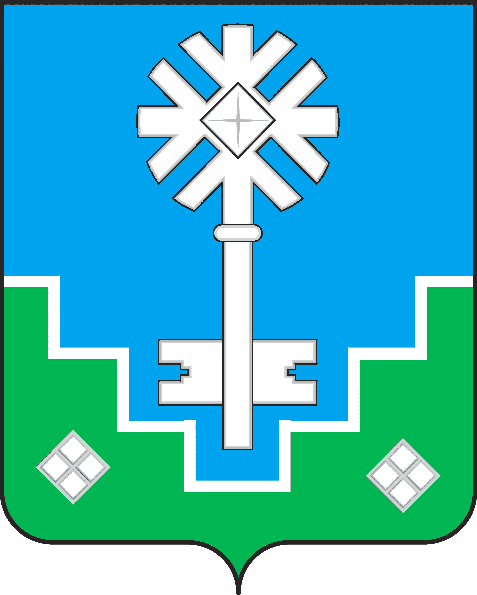 МИИРИНЭЙ ОРОЙУОНУН«Мииринэй куорат»МУНИЦИПАЛЬНАЙ ТЭРИЛЛИИ ДЬАhАЛТАТАУУРААХУТВЕРЖДЕНОПостановлением городской Администрации от  03.07.2015 г. № 678